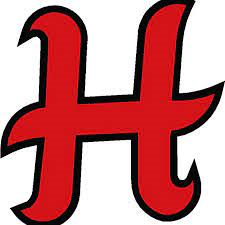 Hickory Post 48 Baseball 2022Monday                  5/16/2022        Asheville                Home           7:00Wednesday             5/18/2022        Statesville               Home           7:00Friday                     5/20/2022        Asheville                Away            7:00Sunday                    5/22/2022        Caldwell                 Away           7:00Tuesday                   5/24/2022        Burke                    Away            7:00   Friday                      5/27/2022        Cherryville            Home           7:00Sunday                     5/29/2022        Rowan                  Away            7:00Monday                    5/30/2022       Shelby                   Away            7:00Wednesday              6/8/2022         Statesville              Home            7:00Friday                      6/10/2022       Hendersonville      Home DH     5-7:00Monday                   6/13/2022       Caldwell                Home            7:00Tuesday                   6/14/2022       Cherryville            Away            7:00Friday                      6/17/2022       Shelby                    Home           7:00Sunday                    6/19/2022       Rutherford             Away            7:00      Monday                   6/27/2022       Burke                     Home           7:00Thursday                 6/30/2022       Rutherford             Home            7:00